CHAMPIONNAT PROMOTION HONNEURLIGUE P.A.C.A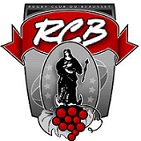 Dimanche 17 Octobre 202115h00Stade H.RIPPERTR.C  LE BEAUSSETVSBallon du match et réception d’après-match offerts par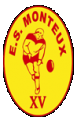 ETOILE SPORTIVE MONTILIENNE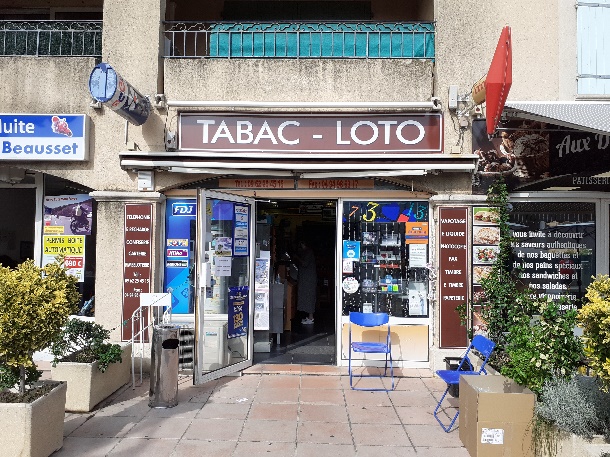 ALTHOVI2 Boulevard de la Libération83330 Le Beausset